О социальном и экономическом положении Московской области 
за январь-сентябрь 2022 годапродолжениеокончаниеФактическиК соответствующему периоду предыдущего года, %Индекс промышленного производствасентябрь 2022 года в % к августу 2022 года100,0хянварь-сентябрь 2022 года 
в % к январю-сентябрю 2021 года100,6хОборот организаций, миллионов рублей13464486,6104,7Объем отгруженных товаров собственного 
производства, выполненных работ и услуг 
собственными силами по видам экономической деятельности, миллионов рублей:добыча полезных ископаемых13359,9132,82обрабатывающие производства2878138,3108,42обеспечение электрической энергией, 
газом и паром; кондиционирование воздуха245326,7103,22водоснабжение; водоотведение, организация сбора и утилизации отходов, деятельность 
по ликвидации загрязнений98915,9104,62Производство продукции животноводства 
в хозяйствах всех категорий:скот и птица в живом весе, тыс. тонн245,3101,4молоко, тыс. тонн542,3100,2яйца, миллионов штук114,3107,4Индекс потребительских цен и тарифов 
на товары и услуги населению:сентябрь 2022 года в % к августу 2022 года100,40хсентябрь 2022 года в % к сентябрю 2021 года115,63хСреднемесячная начисленная заработная плата 
работников организаций, 
за август 2022 года, рублей65718,2110,1август 2022 года в % к июлю 2022 года97,3хянварь-август 2022 года, рублей67636,8110,8Среднемесячная начисленная заработная плата 
работников организаций, не относящихся 
к субъектам малого предпринимательства, 
за август 2022 года, рублей73534,3110,1август 2022 года в % к июлю 2022 года97,3хянварь-август 2022 года75658,3111,0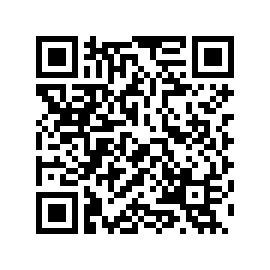 ФактическиК соответствующему периоду предыдущего года, %Стоимость условного (минимального) набора продуктов питания, входящих в потребительскую корзину, в сентябре 2022 года, рублей5793,2897,397,3Численность официально зарегистрированных безработных на конец сентября 2022 года, 
человек2088298,9198,91Уровень зарегистрированной безработицы
на конец сентября 2022 года, в процентах0,5ххГрузооборот автомобильного транспорта
организаций, не относящихся к субъектам 
малого предпринимательства, 
миллионов тонно-километров7718,3112,2112,2Пассажирооборот автобусов 
(по маршрутам регулярных перевозок) 
за сентябрь 2022 года, 
миллионов пассажиро-километров714,286,486,4за январь-сентябрь 2022 года6243,1104,3104,3сентябрь 2022 года в % к августу 2022 года101,5ххПросроченная задолженность по заработной 
плате на 1 октября 2022 года, тысяч рублей30926100,71100,71Оборот розничной торговли, миллионов рублейза январь-сентябрь 2022 года 2451183,487,187,1за сентябрь 2022 года264102,493,71,293,71,2Оборот оптовой торговли,
миллионов рублейза январь-сентябрь 2022 года 6869478,681,9281,92за сентябрь 2022 года812996,5105,01,2105,01,2Товарные запасы в организациях розничной 
торговли на 1 октября 2022 годамиллионов рублей300405,399,91,299,91,2уровень запасов, дней торговли51104,11104,11Оборот общественного питания,
миллионов рублейза январь-сентябрь 2022 года 104462,997,4297,42за сентябрь 2022 года14208,599,81,299,81,2Объем платных услуг, оказанных населению, миллионов рублейза январь-сентябрь 2022 года 503696,6104,42104,42за сентябрь 2022 года54155,6100,51,2100,51,2ФактическиК соответствующему периоду предыдущего года, %Выполнено работ и услуг собственными силами организаций по виду деятельности 
«Строительство», миллионов рублей471607,9126,92Ввод в действие жилых домов за счет всех 
источников финансирования, 
тыс. кв. м. общей площади11588,4162,4Строительство объектов социально-культурного назначения:культовые сооружения, единиц2200,0спортивные сооружения с искусственным льдомплощадь спортивных сооружений 
с искусственным льдом, кв. м4847,097,9количество, единиц1100,0физкультурно-оздоровительный комплекс, 
единиц2100,0спортивные залы, кв. м6925,0-стадионы, мест490-дошкольные образовательные организации, мест3541193,5общеобразовательные организации, 
ученических мест1058751,1санатории, коек12-Сальдированный финансовый результат (прибыль минус убыток) организаций, не относящихся 
к субъектам малого предпринимательства, 
за январь-август 2022 года, миллионов рублей 
в фактических ценах847309,4116,0Задолженность организаций, не относящихся
к субъектам малого предпринимательства, 
на конец августа 2022 года, миллионов рублей дебиторская4314557,7104,2кредиторская5522455,8102,52в том числе просроченная51566,899,32из общей суммы кредиторской задолженности - задолженность по платежам в бюджет262588,8110,92в том числе просроченная1555,8107,92